проект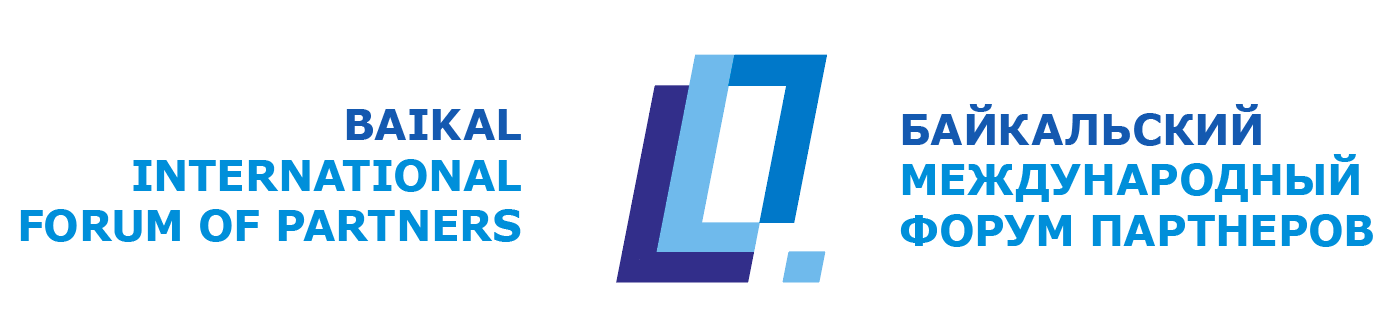 ПРОГРАММА18-20 августа 2021 г., г. ИркутскБайкальский международный форум партнёров - 2021                                                                    Время иркутское 18 августа 2021 года(среда)18 августа 2021 года(среда)18 августа 2021 года(среда)18 августа 2021 года(среда)14.00-14.30 Оглашение инвестиционного послания Губернатора Иркутской области Кобзева Игоря ИвановичаМесто проведения: г. Иркутск, ул. Байкальская, 279, Байкал Бизнес Центр, Конференц-зал Grand Hall, 2 этажОглашение инвестиционного послания Губернатора Иркутской области Кобзева Игоря ИвановичаМесто проведения: г. Иркутск, ул. Байкальская, 279, Байкал Бизнес Центр, Конференц-зал Grand Hall, 2 этажОглашение инвестиционного послания Губернатора Иркутской области Кобзева Игоря ИвановичаМесто проведения: г. Иркутск, ул. Байкальская, 279, Байкал Бизнес Центр, Конференц-зал Grand Hall, 2 этаж14.30-15.30Пленарное заседание Байкальского международного Форума Партнёров-2021  Модератор: Оксана Галькевич, ведущая программы «Отражение» телеканал ОТР (г. Москва)  Спикеры (список уточняется):Место проведения: г. Иркутск, ул. Байкальская, 279, Байкал Бизнес Центр, Конференц-зал Grand Hall, 2 этаж                                              Пленарное заседание Байкальского международного Форума Партнёров-2021  Модератор: Оксана Галькевич, ведущая программы «Отражение» телеканал ОТР (г. Москва)  Спикеры (список уточняется):Место проведения: г. Иркутск, ул. Байкальская, 279, Байкал Бизнес Центр, Конференц-зал Grand Hall, 2 этаж                                              Пленарное заседание Байкальского международного Форума Партнёров-2021  Модератор: Оксана Галькевич, ведущая программы «Отражение» телеканал ОТР (г. Москва)  Спикеры (список уточняется):Место проведения: г. Иркутск, ул. Байкальская, 279, Байкал Бизнес Центр, Конференц-зал Grand Hall, 2 этаж                                              19 августа 2021 года (четверг)19 августа 2021 года (четверг)19 августа 2021 года (четверг)19 августа 2021 года (четверг)13.30-14.00 Время для подключения к секциямВремя для подключения к секциямВремя для подключения к секциям14.00-16.00Секция № 1: «Реформа лесной отрасли. Изменения стратегии развития. Перспективы экспорта леса в новых реалиях»Модератор: Аксенов Владимир Николаевич – руководитель Комитета ИК МАССПовестка:О мерах по установлению запрета вывоза необработанной и грубо обработанной древесины хвойных и ценных лиственных пород, начиная с 1 января 2022 г. (п.п. п. 2 «Перечня поручений по итогам совещания по вопросам развития и декриминализации лесного комплекса» утв. Президентом Российской Федерации 06.11.2020 М) Пр-1816, далее — Поручение Президента Российской Федерации).Доклады: -  Карнаухов Михаил Анатольевич, и.о. Министр лесного комплекса Иркутской области- Панов Алексей Иванович, Министр лесного хозяйства Красноярского края- Брилка Сергей Фатеевич, сенатор СФ ФС РФ- Депутаты ГД VII созываО задачах комплексной переработки древесины с учетом требований, предъявляемых Стратегией развития лесного комплекса до 2030 года, утвержденной 11.02.2021 распоряжением Правительства РФ № 312-р (далее - Стратегия).и организации поставок продуктов переработки на внутренний и внешний рынки.Доклады:  -Гусельников Геннадий Геннадьевич,Председатель Исполнительного комитета Межрегиональной ассоциации экономического взаимодействия субъектов Российской Федерации «Сибирское соглашение» (по согласованию).- Макаров Николай Борисович, Председатель комитета по предпринимательству в лесопромышленном комплексе ТПП РФ, Председателю совета директоров ПАО "Контур"- Лыхин Александр Геннадьевич, вице-президент группы «Илим», руководитель представительства в г. Пекин КНР- Ли Маргарита, вице-президент Ассоциации «Русский лес»- ФРП РФ (на согласовании)Перспективы международного сотрудничества. Оценка ситуации со стороны зарубежных партнеров. Доклады: - Дахновский Алексей Михайлович, Торговый представитель РФ в КНР- Изотов Иван Анатольевич, Представитель ТПП РФ в Восточной Азии- Су Мин, Председатель Ассоциации Российско-китайской лесной промышленности- Китайская ассоциация по распределению лесоматериалов и изделий из древесины (кандидатура на согласовании)- Соболев Андрей Олегович, Торговый представитель РФ в Германии - Никитин Сергей Михайлович, Руководитель Представительства ТПП РФ в Германии- Быков Сергей Иванович, Директор по региональным вопросам Российско-германской внешнеторговой палаты- Гашигуллин Айдар Аюпович, Торговый представитель России в ТурцииПрезентация инвестиционных проектов, одобренных ФРП РФ.Организация производства фенол-формальдегидных, карбамидо- и меламино-формальдегидных смол, применяемых в производстве формованных древесных изделий – фанеры, ДСП, МДФ и другой продукции с использованием формальдегида, полученного на основе отечественного железо-молибденового катализатора (ЖМК) окисления метанола в формальдегид как пример импортозамещения в части комплексной (безотходной) переработки древесины.Доклады: -Фефелов Петр Александрович, кандидат технических наук, исполнительный директор ООО «ЗАВКОМ-ИНЖИНИРИНГ»- Хан Виталий Валентинович, генеральный директор АО СКТБ «Катализатор»Участники секции:Соболь Алексей Иванович – Президент ТПП ВСБрилка Сергей Фатеевич, сенатор Совета Федерации ФС РФТэн Сергей Юрьевич, депутат Государственной думы РФ VII созываЩапов Михаил Викторович, депутат Государственной думы РФ VII созыва Якубовский Александр Владимирович, депутат Государственной думы РФ VII созываКондратюк Владимир Александрович, Председатель подкомитета по инвестициям и деревоперерабатывающему оборудованию ТПП РФ, руководителю лесотехнического отделения Российской инженерной академии Генеральное консульство КНР в г. ИркутскеВСЖД (РЖД)Иркутская таможняПредставители органов власти регионов СФОПредставители бизнеса СФОСекция № 2. Стратегическая сессия по отбору инвестпроектов «Инвестиции в регионах России. Диалог напрямую с инвесторами. Защита проектов и работа над ошибками»Модераторы: Макарова Александра Анатольевна, ПАО ВТБГамза Владимир Андреевич, Председатель Совета ТПП РФ по финансово-промышленной и инвестиционной политике ТПП РФ, Председатель Наблюдательного совета Ассоциации «Гильдия экспертов финансового рынка» (Ассоциация ГИФА), Председатель Совета Ассоциации венчурного и инновационного финансирования (Ассоциация ВИФ).Повестка:Инвестклимат в регионах Сибирского федерального округа.«Развитие инвестиций. Актуальные подходы к финансированию при поддержке ВТБ»Источники и инструменты финансирования проектов развития бизнеса.Эффективность государственных структур поддержки бизнеса. Новые производства в Сибири. Тенденции и риски. Рейтинг регионов по инвестиционной привлекательности.Факторы, ограничивающие рост жилищного строительства в регионах Сибири и Дальнего востока, и возможности их преодоленияСтратегическая сессия по защите инвестиционных проектов в рамках БМФП-2021.Ключевые спикеры/ участники секции: Министерство экономического развития Иркутской областиПредставители государственных органов власти регионов СФО (список согласовывается).Галаев Андрей Валерьевич, вице-президент ВТБРыкова Инна Николаевна, руководитель Центра отраслевой экономики ФГБУ «Научно-исследовательский финансовый институт» Минфина РоссииБражников Александр Евгеньевич, исполнительный директор Российской ассоциации криптоэкономики, искусственного интеллекта и блокчейн (РАКИБ) Георгиева Юлия Владимировна, генеральный директор Аудит ГрупРозенцвет Алина Владимировна, генеральный директор ООО «Национальное рейтинговое агентство», Солодков Василий Михайлович, директор Банковского института НИУ ВШЭПотапов Алексей Николаевич, член Правления - руководителя Дирекции каналов продаж и взаимодействия с финансовыми организациями-партнерами АО «Корпорация МСП» Солнцев Олег Геннадьевич, заместитель генерального директора Цетра макроэкономического анализа и краткосрочного прогнозирования (ЦМАКП)Шевченко Яна Алексеевна, директор ФРП Иркутской областиФРП РФЦентры «Мой бизнес»Представители бизнеса СФО.Состав экспертной группы по оценке инвестиционных проектов в рамках БМФП-2021:ВТББайкальский банк Сбербанка РосбанкПромсвязьбанкАльфа БанкАТБФРП  Секция № 2. Стратегическая сессия по отбору инвестпроектов «Инвестиции в регионах России. Диалог напрямую с инвесторами. Защита проектов и работа над ошибками»Модераторы: Макарова Александра Анатольевна, ПАО ВТБГамза Владимир Андреевич, Председатель Совета ТПП РФ по финансово-промышленной и инвестиционной политике ТПП РФ, Председатель Наблюдательного совета Ассоциации «Гильдия экспертов финансового рынка» (Ассоциация ГИФА), Председатель Совета Ассоциации венчурного и инновационного финансирования (Ассоциация ВИФ).Повестка:Инвестклимат в регионах Сибирского федерального округа.«Развитие инвестиций. Актуальные подходы к финансированию при поддержке ВТБ»Источники и инструменты финансирования проектов развития бизнеса.Эффективность государственных структур поддержки бизнеса. Новые производства в Сибири. Тенденции и риски. Рейтинг регионов по инвестиционной привлекательности.Факторы, ограничивающие рост жилищного строительства в регионах Сибири и Дальнего востока, и возможности их преодоленияСтратегическая сессия по защите инвестиционных проектов в рамках БМФП-2021.Ключевые спикеры/ участники секции: Министерство экономического развития Иркутской областиПредставители государственных органов власти регионов СФО (список согласовывается).Галаев Андрей Валерьевич, вице-президент ВТБРыкова Инна Николаевна, руководитель Центра отраслевой экономики ФГБУ «Научно-исследовательский финансовый институт» Минфина РоссииБражников Александр Евгеньевич, исполнительный директор Российской ассоциации криптоэкономики, искусственного интеллекта и блокчейн (РАКИБ) Георгиева Юлия Владимировна, генеральный директор Аудит ГрупРозенцвет Алина Владимировна, генеральный директор ООО «Национальное рейтинговое агентство», Солодков Василий Михайлович, директор Банковского института НИУ ВШЭПотапов Алексей Николаевич, член Правления - руководителя Дирекции каналов продаж и взаимодействия с финансовыми организациями-партнерами АО «Корпорация МСП» Солнцев Олег Геннадьевич, заместитель генерального директора Цетра макроэкономического анализа и краткосрочного прогнозирования (ЦМАКП)Шевченко Яна Алексеевна, директор ФРП Иркутской областиФРП РФЦентры «Мой бизнес»Представители бизнеса СФО.Состав экспертной группы по оценке инвестиционных проектов в рамках БМФП-2021:ВТББайкальский банк Сбербанка РосбанкПромсвязьбанкАльфа БанкАТБФРП  20 августа 2021 г. (пятница)20 августа 2021 г. (пятница)20 августа 2021 г. (пятница)20 августа 2021 г. (пятница)10.00-12.00Биржа контактов предприятий-экспортеров Иркутской области с предприятиями Монголии (B2B формат)Биржа контактов предприятий-экспортеров Иркутской области с предприятиями КНР (B2B формат)Биржа контактов предприятий-экспортеров Иркутской области с предприятиями Южной Кореи (B2B формат)14.00-16.30 Секция № 4 «Цифровая экономика. Новые реалии и перспективы»Спикер: Медынский Роман Александрович, Председатель Комитете по цифровой экономике ТПП ВС, исполнительный директор НПФ «Форус».Повестка:Цифровизация регионов Сибири. Проблемы доступа в отдаленных территориях. Импортозамещение и информационная безопасность.Качество подготовки кадров для IT-отрасли. Утечка кадров из регионов. Легализация майнинга в России. Дешевая электроэнергия и ничего взамен для государства. Мнение сторон.  Ключевые спикеры/ участники секции:Министр цифрового развития и связи Иркутской области Якубовский Александр Владимирович, депутат Государственной думы РФ VII созываТиман Юрий Романович, директора Иркутского филиала ПАО «Ростелеком» Федоров Алекей Владимирович, генеральный директор группы компаний «220 вольт» (г. Москва)Бражников Александр Евгеньевич, исполнительный директор Российской ассоциации криптоэкономики, искусственного интеллекта и блокчейн (РАКИБ) (г. Москва)Комлев Николай Васильевич, Исполнительный директор Ассоциации компьютерных и информационных технологий (АПКИТ)Майоров Арсений Валерьевич, Проректор по цифровому развитию ЛГУ им. А.С. ПушкинаБычков Игорь Вячеславович, академик, Директор Института динамики систем и теории управления им. В.М. Матросова СО РАН Корняков Михаил Викторович, ректор ФГБОУ ВО «ИРНИТУ»Дорофеев Владимир Юрьевич, проректор ФГБОУ ВО Иркутский государственный университет путей сообщенияКириенко А.П., проректор ФГБОУ ВО Байкальский государственный университет Причко Олег Николаевич, генеральный директор АО «Иркутскэнерго»Байкальский банк СБКомпания 1СПредставители бизнеса СФОПредставители органов власти СФОСекция 3: «Поставщики и сетевой ритейл: практика эффективного взаимодействия в регионах»Ключевые спикеры/ участники секции:Сумароков Илья Павлович, Министр сельского хозяйства Иркутской областиАлександр Орлов, руководитель департамента по взаимодействию с органами государственной власти - макрорегион Сибирь Х5 Ритейл ГруппТрифонова Оксана, заместитель директора Центра развития потребительского рынка СКОЛКОВО, сотрудник аппарата председателя комиссии по применению Кодекса добросовестных практик взаимоотношений торговых сетей и поставщиков потребительских товаровБиржа контактов предприятий-экспортеров Иркутской области с предприятиями Белоруссии (B2B формат). Презентация виртуального ТД «Иркутск-Брест».